Международный союз по охране промышленной собственности (Парижский союз)АссамблеяПятидесятая (22-я очередная) сессияЖенева, 5-14 октября 2015 г.отчет принят Ассамблеей На рассмотрении Ассамблеи находились следующие пункты сводной повестки дня (документ A/55/1):  1, 2, 3, 4, 5, 6, 10, 11, 31 и 32.Отчеты об обсуждении указанных пунктов содержатся в Общем отчете (документ A/55/13).Председателем Ассамблеи была избрана г-жа Грэйс Исаак (Гана), а заместителями Председателя — г-жа Флор де Мария Гарсия Диас (Гватемала) и г-н У Ка (Китай).[Конец документа]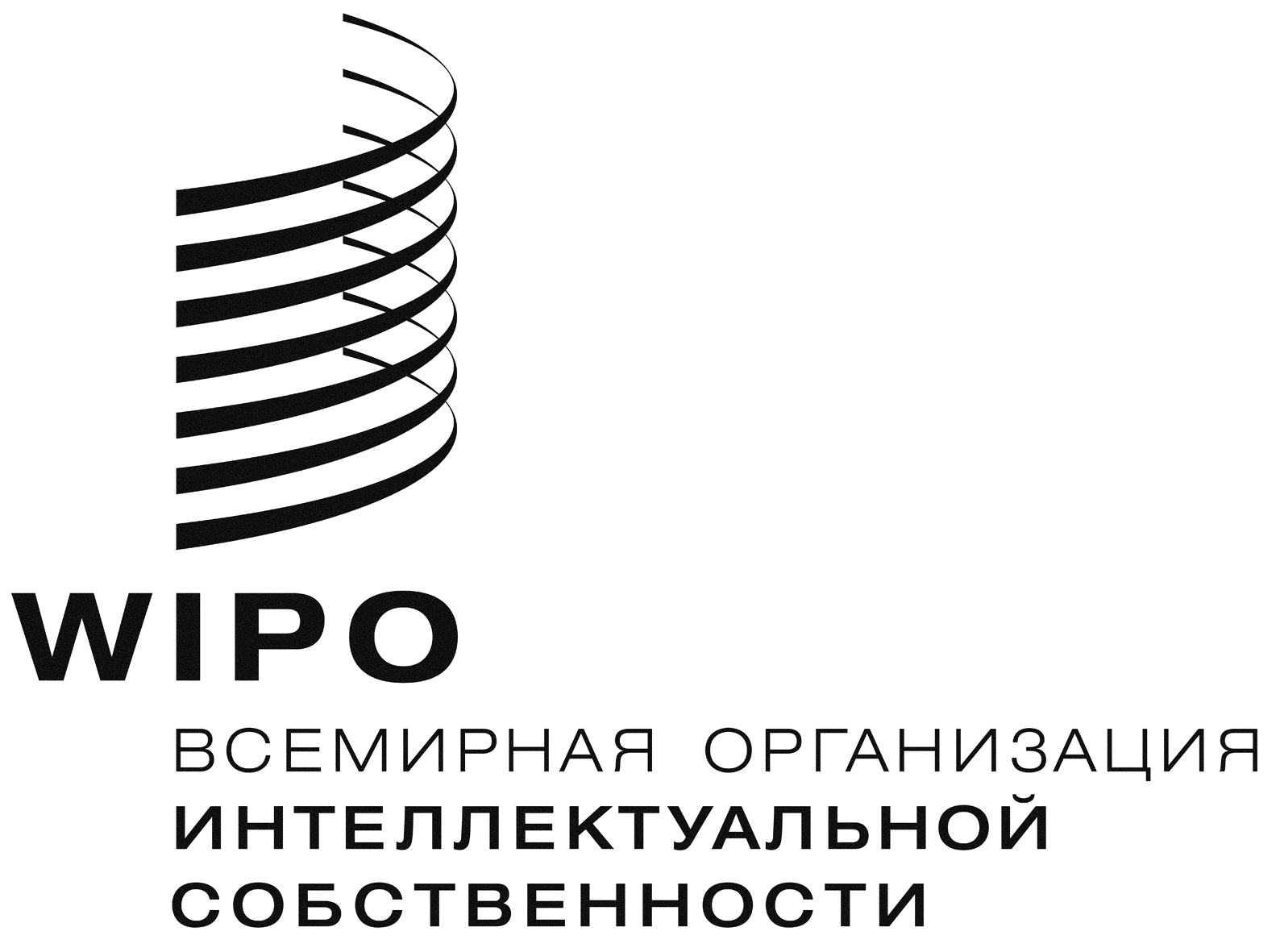 RP/A/50/1    P/A/50/1    P/A/50/1    оригинал:  английскийоригинал:  английскийоригинал:  английскийдата:  5 ФЕВРАЛЯ 2016 г.дата:  5 ФЕВРАЛЯ 2016 г.дата:  5 ФЕВРАЛЯ 2016 г.